CITY OF BRIDGETON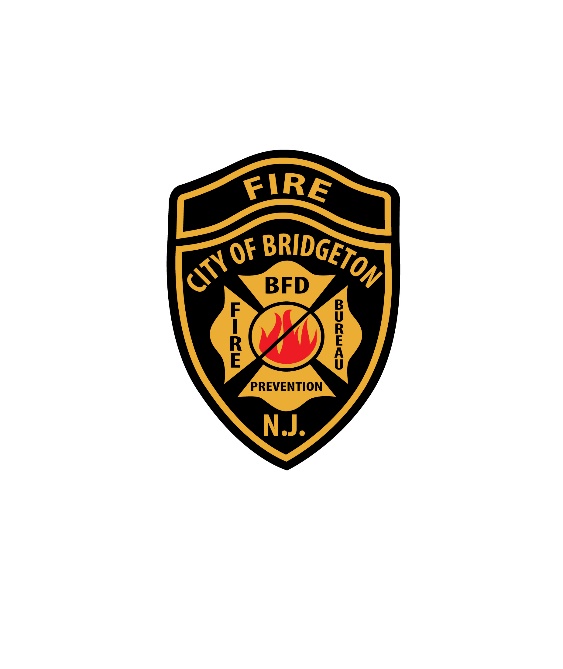 BUREAU OF FIRE PREVENTION181 EAST COMMERCE STREETBRIDGETON, NEW JERSEY 08302Office: 856-451-0090 Fax:     856-459-1801Email: firedepartment@cityofbridgeton.comCITY OF BRIDGETON BUREAU OF FIRE PREVENTION NJ UNIFORM FIRE CODE: COOKING VENDOR GUIDELINESThe following are minimum guidelines for each cooking vendor at festivals, carnivals, etc.A site plan may be required by the Fire Official prior to event.FIRE SAFETY PERMIT:  Cooking vendor permits – a permit application shall be submitted through the City of Bridgeton Bureau of Fire Prevention for each vendor for every event.N.J.A.C. 5:70-2.7(a); All cooking vendors shall be required to apply for a fire safety permit through the City of Bridgeton Bureau of Fire Prevention.  All permits shall be made available to the fire official upon inspection.N.J.A.C. 5:70-2.9(c) 1; Type 1 Permit Fee $54.00-vendors shall apply and pay the permit fee.  Permits will not be issued unless payment is made in full.  This is an application processing fee and is not refundable.N.J.A.C. 5:70-2.7(f); The Fire Official upon inspection may deny or revoke a permit at any time; this can be due to failure to meet the permit conditions, unabated fire code violations or unsafe conditions.FIRE EXTINGUISHER:  All cooking vendors shall supply their own fire extinguishers.2015 IFC-NJ 906.2; All fire extinguishers shall comply with NFPA 10/2018.  All Fire extinguishers shall have a valid dated inspection tag, good of one year.2015 IFC-NJ 904.12.5; Class K portable fire extinguishers are required for cooking with vegetable or animal oils and fats.2015 IFC-NJ 904.12.5.1; Class K portable fire extinguishers are required for cooking with solid fuel.2015 IFC-NJ 904.12.5.2; Class K portable fire extinguishers required for deep fat fryers. (see 2015 IFC-NJ for size and quantity)PROPANE TANK:2015 IFC-NJ 5303.5.3; Propane tanks shall be secured, to prevent falling over.2015 IFC-NJ 6103.1; Propane tanks and equipment shall comply with NFPA 58/2017.2015 IFC-NJ 6103.2; Propane tanks shall not be taken into buildings/tents, (see 2015-61 for exceptions)MOBILE CANTEENS & COOKING TRAILERS:N.J.A.C. 5:70-4.7(G); All cooking operations that produce grease laden vapors shall be equipped with a ventilating hood, duct, and automatic fire suppression system.2015 IFC-NJ 904.6; Dry chemical extinguishing systems shall be maintained and inspected semi-annually as per NFPA 17/2017.2015 IFC-NJ 904.5; Wet chemical extinguishing systems shall be maintained and inspected semi-annually as per NFPA 17A/2017.2015 IFC-NJ 609.3.3.2; Excessive grease and residue buildup on kitchen exhaust systems, cleaning required.MISCELLANEOUS:2015 IFC-NJ 104.4; All appliances shall be listed and labeled and approved by the fire code official.  (No homemade appliances).2015 IFC-NJ 3103.8.2; No vehicles shall be parked within 5 feet of tents or canopies.2015 IFC-NJ 3104.15.3; Suitable barricades shall be provided to maintain a distance of 5 feet between the heat producing appliance and the public.Propane tanks between 4 and 40 lbs shall have an Overfill Protection Device for Filling in NJ.Propane tanks shall be hydro tested every 12 years, and not dented or badly rusted.Regulator shall be in good condition and the relief valve shall face away from the public areas.All plastic type protective caps shall be removed from all propane tanks before operating.Hoses shall not be frayed or cracked, and there shall not be any type of tape on the hose.Hoses shall not be covered with grease and shall not be swollen.Hoses shall not create a tripping hazard.Only approved lighter fluid shall be used for charcoal grills.Sterno warmers may be used to provide the fuel containers are properly protected from being knocked over and if the fuel containers are properly enclosed within the warmer units.